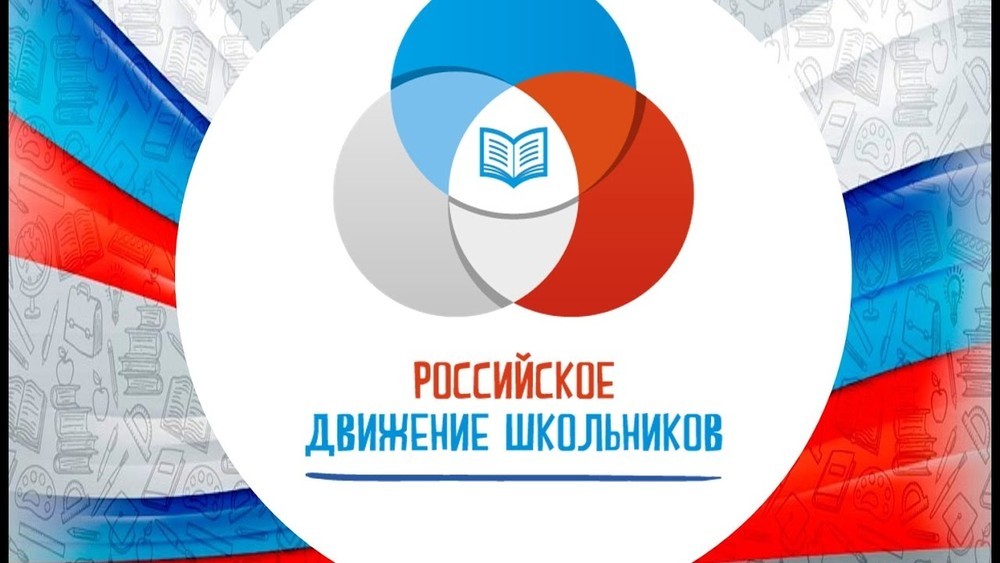 РДШ МБОУ «СОШ №47» 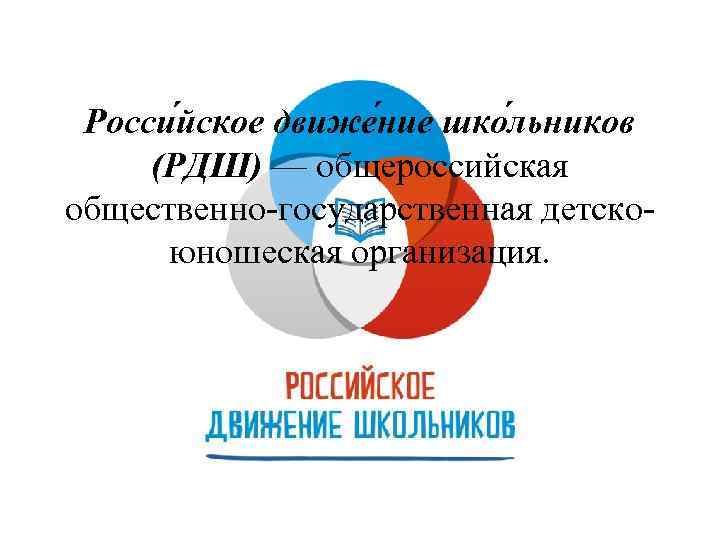 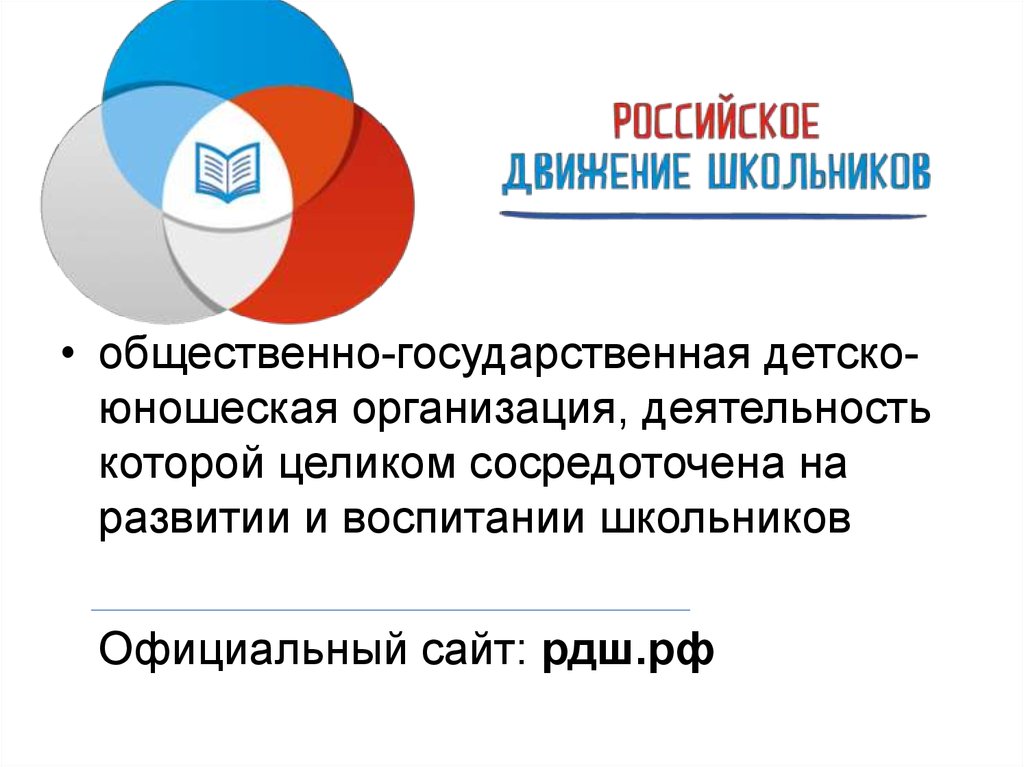 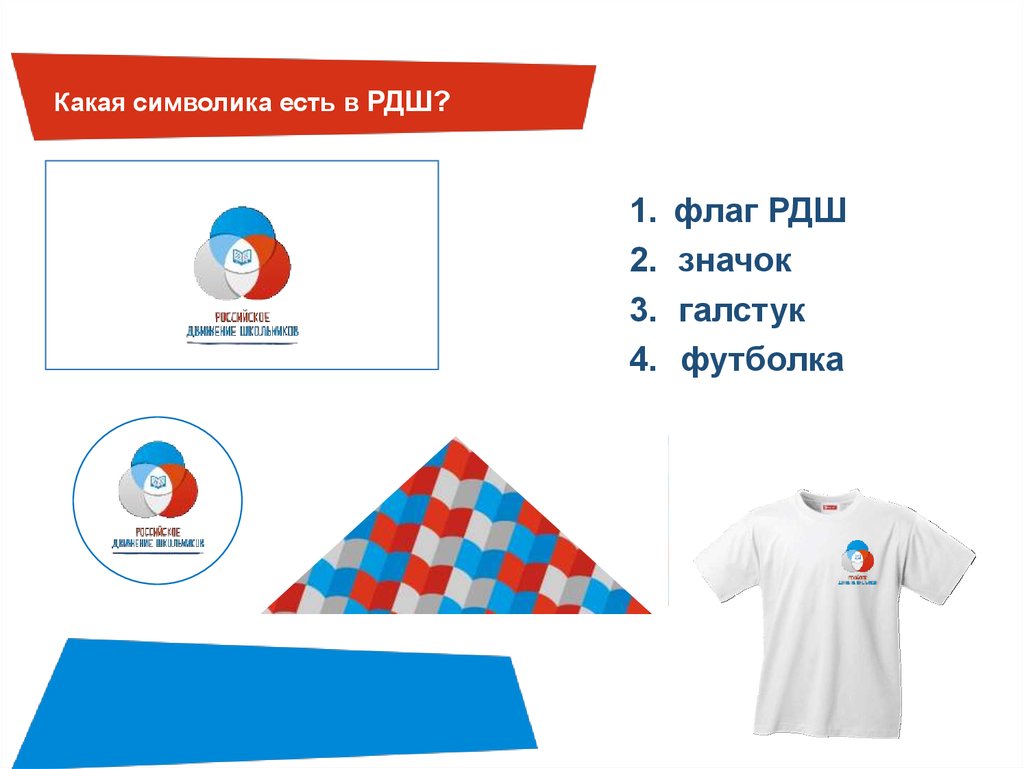 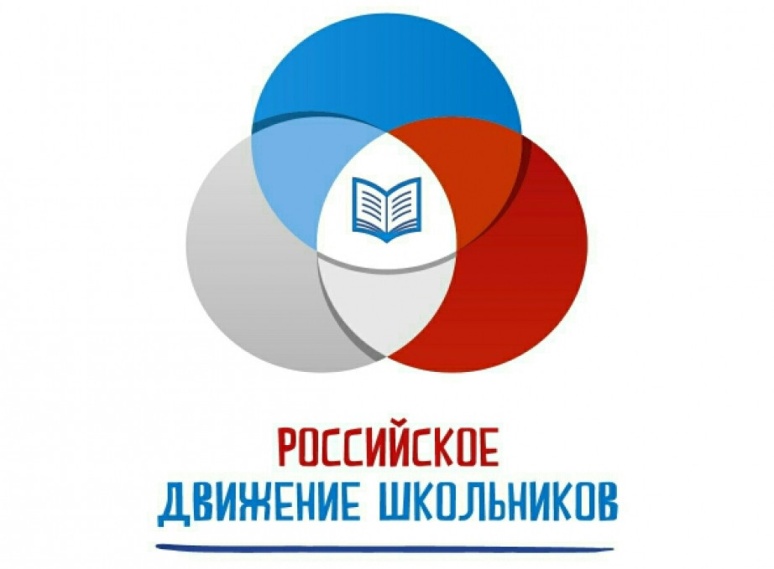 Росси́йское движе́ние шко́льников (РДШ) — общероссийская общественно-государственная детско-юношеская организация. Образована 29 октября 2015 года в соответствии с Указом Президента РФ № 536.[1] Создана при Федеральном агентстве по делам молодёжи. Декларируемая цель - совершенствование государственной политики в области воспитания подрастающего поколения.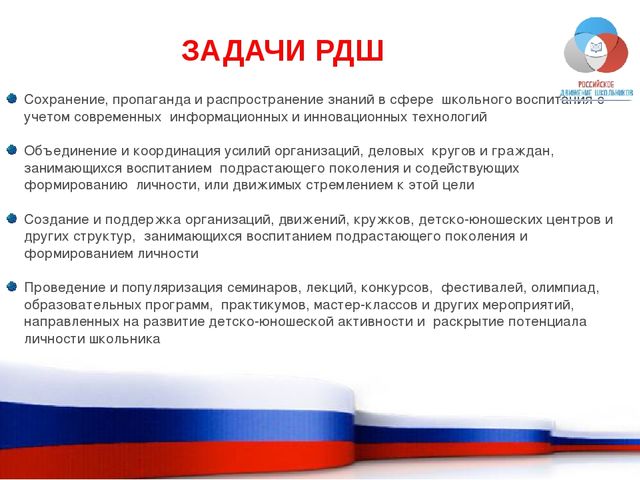 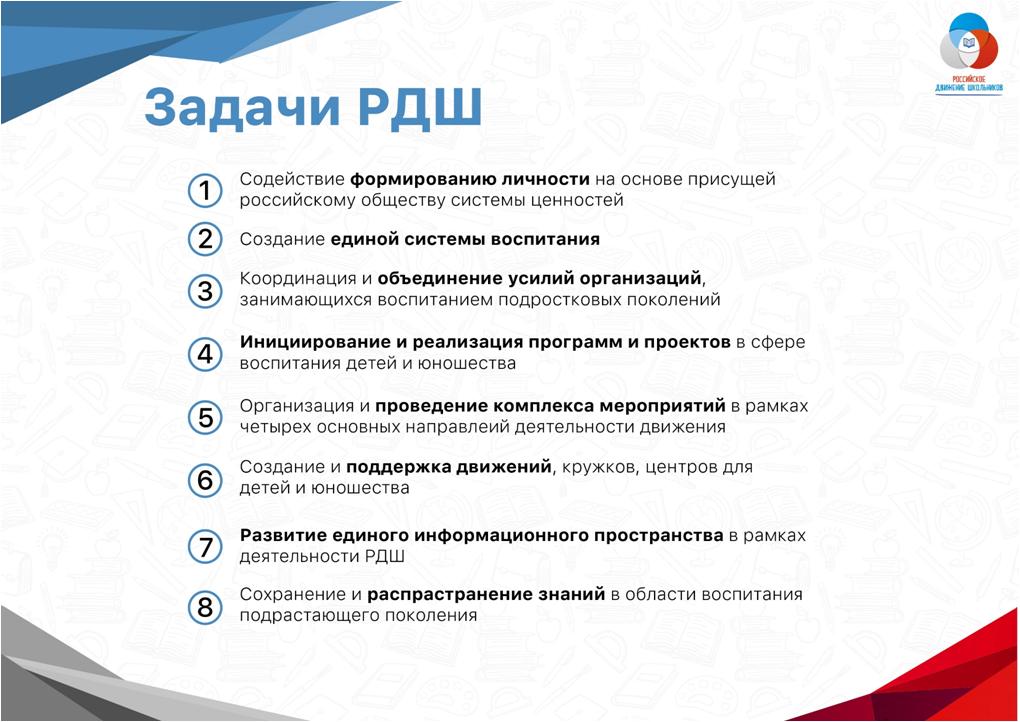 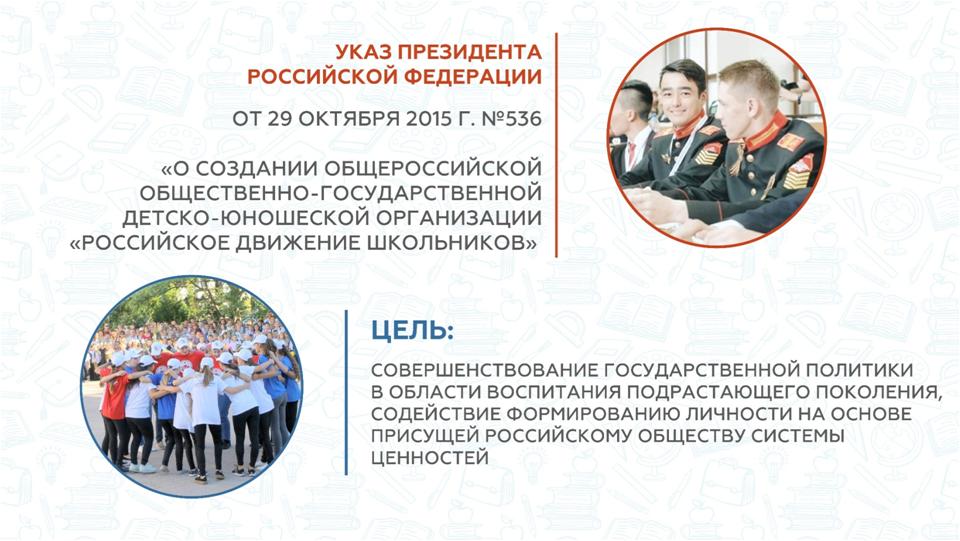 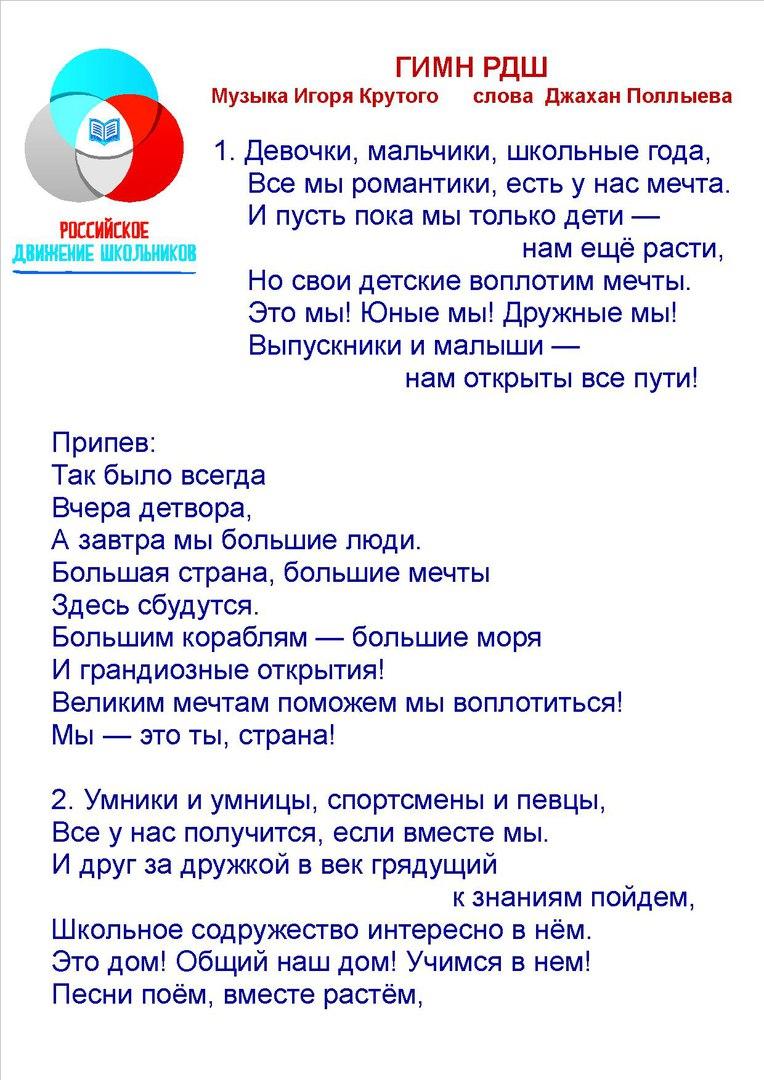 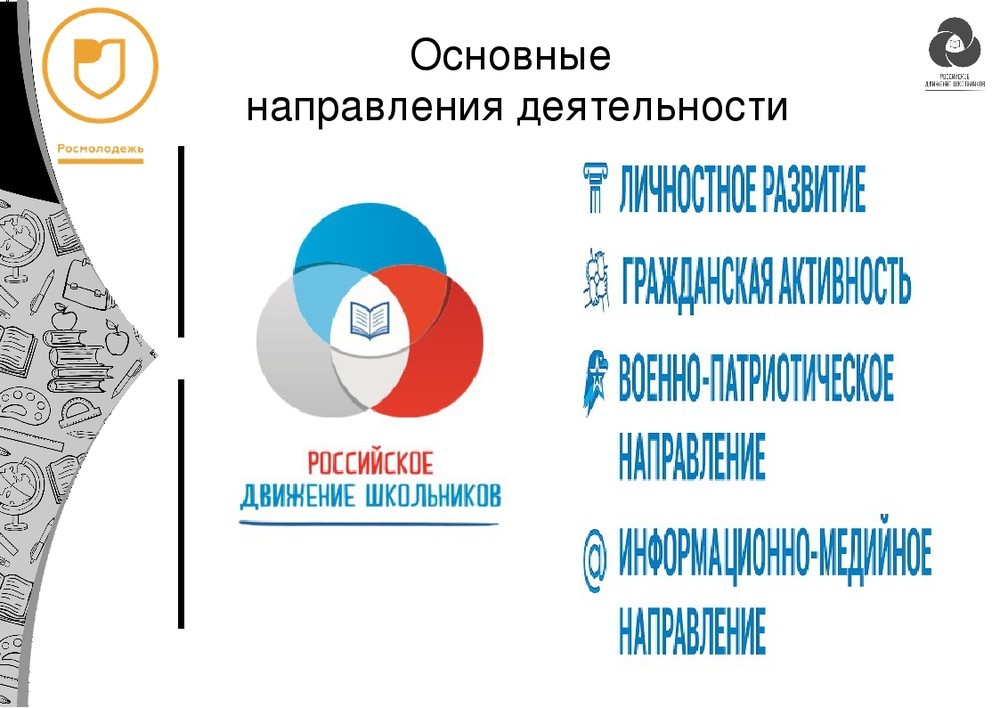 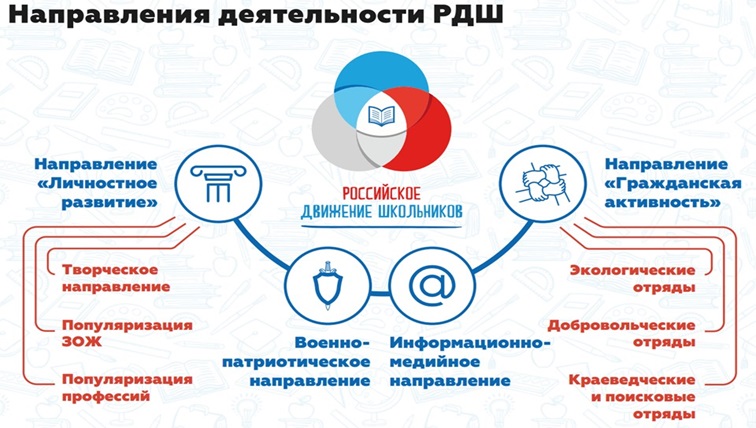 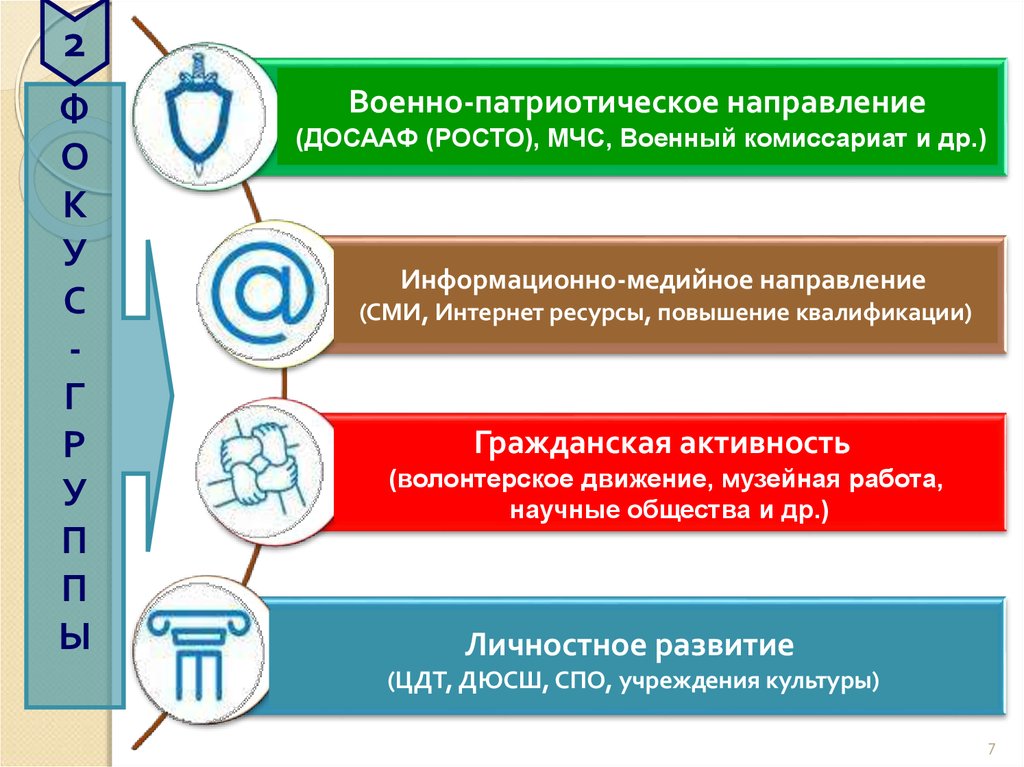 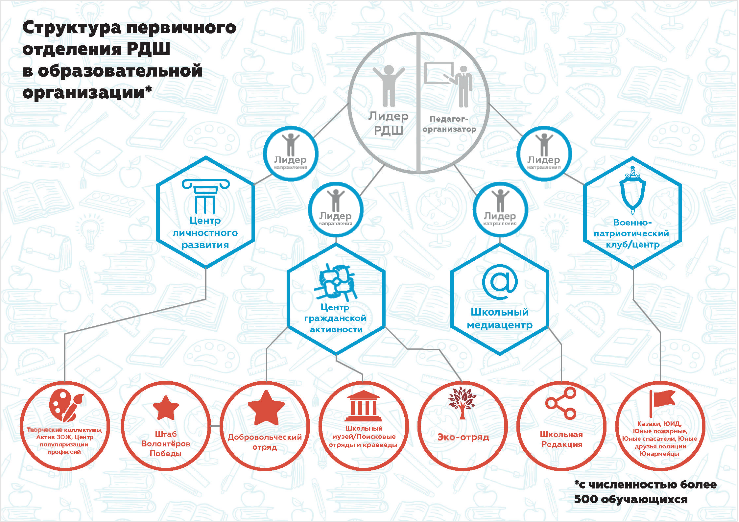 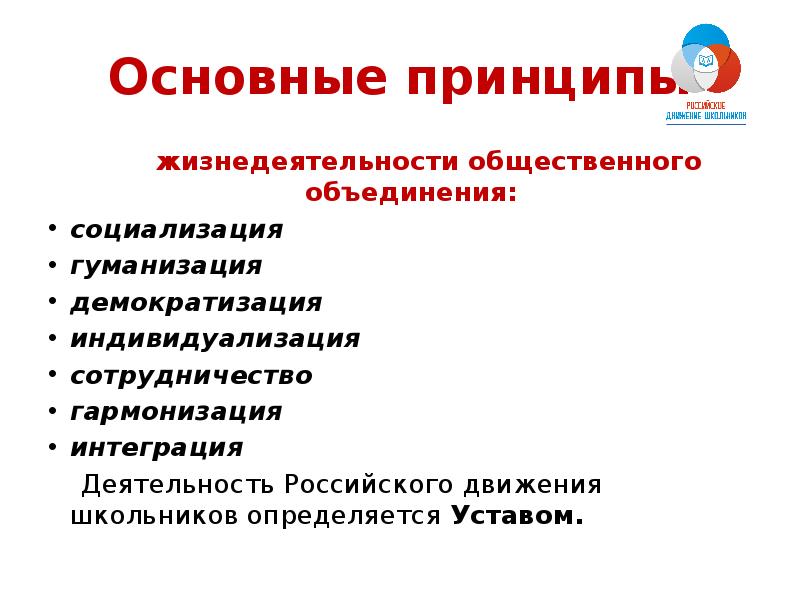 Направления деятельности РДШЛичностное развитиеТворческое развитие:Организация творческих событий - фестивалей и конкурсов, акций и флешмобов;Развитие детских творческих проектов и продвижение детских коллективов;Проведение культурно-образовательных программ – интерактивных игр, семинаров, мастер-классов, открытых лекториев, встреч с интересными людьми; организация киноклубовПроведение культурно-досуговых программ: посещение музеев, театров, концертов; организация экскурсий;Проведение образовательных программ по повышению квалификации инструкторского и педагогического состава, а также руководителей общественных организацийПопуляризация ЗОЖ среди школьников:Организация профильных событий - фестивалей, конкурсов, соревнований, акций и флешмобов;Организация туристических походов и слетов;Организаций мероприятия, направленных на популяризацию комплекса ГТО;Поддержка работы школьных спортивных секций;Развитие детских творческих проектов и продвижение детских коллективов;Проведение образовательных программ – интерактивных игр, семинаров, мастер-классов, открытых лекториев, встреч с интересными людьмиПроведение образовательных программ по повышению квалификации инструкторского и педагогического состава, а также руководителей общественных организацийПопуляризация профессий:Проведение образовательных мероприятий и программ, направленных на определение будущей профессии – интерактивных игр, семинаров, мастер-классов, открытых лекториев, встреч с интересными людьми;Популяризация научно-изобретательской деятельности;Поддержка и развитие детских проектов;Организация профильных событий – фестивалей, конкурсов, олимпиад, акций, флешмобов. Проведение образовательных программ по повышению квалификации инструкторского и педагогического состава, а также руководителей общественных организаций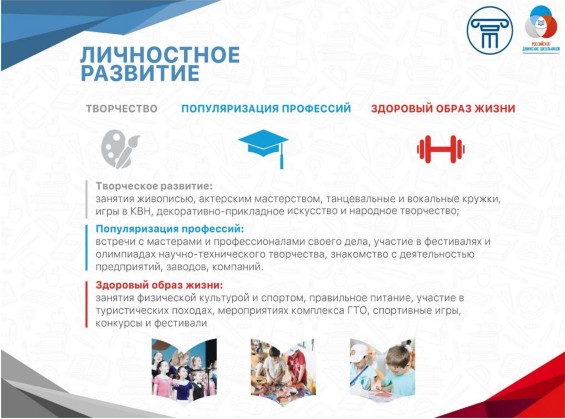 Гражданская активностьОрганизация профильных событий - фестивалей, конкурсов, акций и флешмобов;Поддержка детских проектов;Проведение образовательных программ – интерактивных игр, семинаров, мастер-классов, открытых лекториев, встреч с интересными людьми;Проведение образовательных программ по повышению квалификации инструкторского и педагогического состава, а также руководителей общественных организацийВ рамках нескольких блоков направления:Волонтерство:Экологическое волонтерство: изучение родной природы, совмещенное с экскурсиями и экологическими походами, участие в различных инициативах по охране природы и животных.Социальное направление: оказание помощи социально-незащищенным группам населения ("тимуровцы") - формирование ценностей доброты, милосердия и сострадания.Культурное волонтерство: оказание содействия в организации мероприятий культурной направленности, проводимых в музеях, библиотеках, домах культуры, театрах, кинотеатрах, культурных центрах, парках и т.д.Волонтерство Победы – это добровольческая деятельность, направленная на патриотическое воспитание и сохранение исторической памяти (благоустройство памятных мест и воинских захоронений, социальное сопровождение ветеранов, участие в организации Всероссийских акций и праздничных мероприятий, посвященных Дню Победы).Событийное волонтерство: участие волонтеров в спортивных, образовательных, социокультурных мероприятиях.Поисковая работа, направленная на сохранение памяти о подвигах ГероевИзучение истории и краеведенияШкола Безопасности – воспитание культуры безопасности среди детей и подростков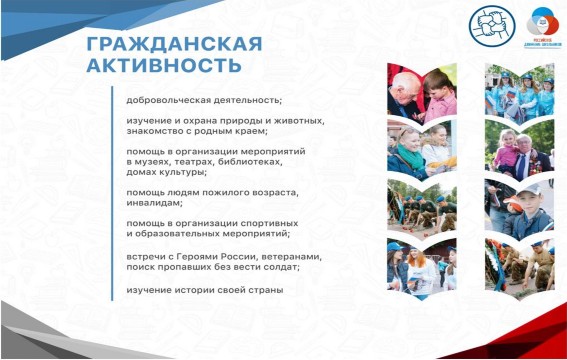 Военно-патриотическое направлениеОсуществляется при координации с Всероссийским военно-патриотическим движением «ЮНАРМИЯ»Работа военно-патриотических клубов и вовлечение в нее детейОрганизация профильных событий, направленных на повышение интереса у детей к службе ВС РФ, в том числе военных сборов, военно-спортивных игр, соревнований, акций;Проведение образовательных программ – интерактивных игр, семинаров, мастер-классов, открытых лекториев, встреч с интересными людьми, Героями России и ветеранами;Проведение образовательных программ по повышению квалификации инструкторского и педагогического состава, а также руководителей общественных организаций и военно-патриотических клубов.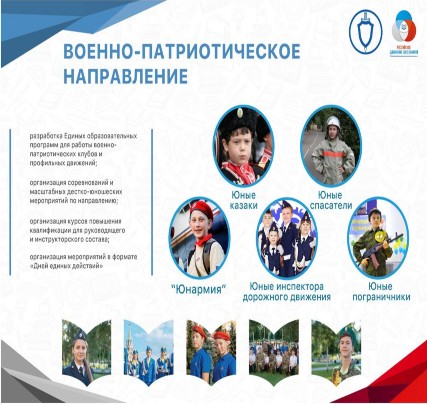 Информационно-медийное направлениеВзаимодействие СМИ, государственных и общественных институтов.Перспективы развития направления в рамках деятельности РДШ.Информационное развитие: создание школьных газет, подготовка материалов для местных газет и журналов, а также TV, освещение деятельности в социальных сетях, включая съемку видеороликов;Проведение образовательных программ по повышению квалификации инструкторского и педагогического состава, а также руководителей общественных организаций;Подготовка информационного контента для детей.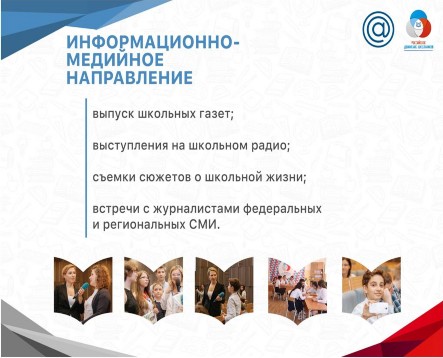 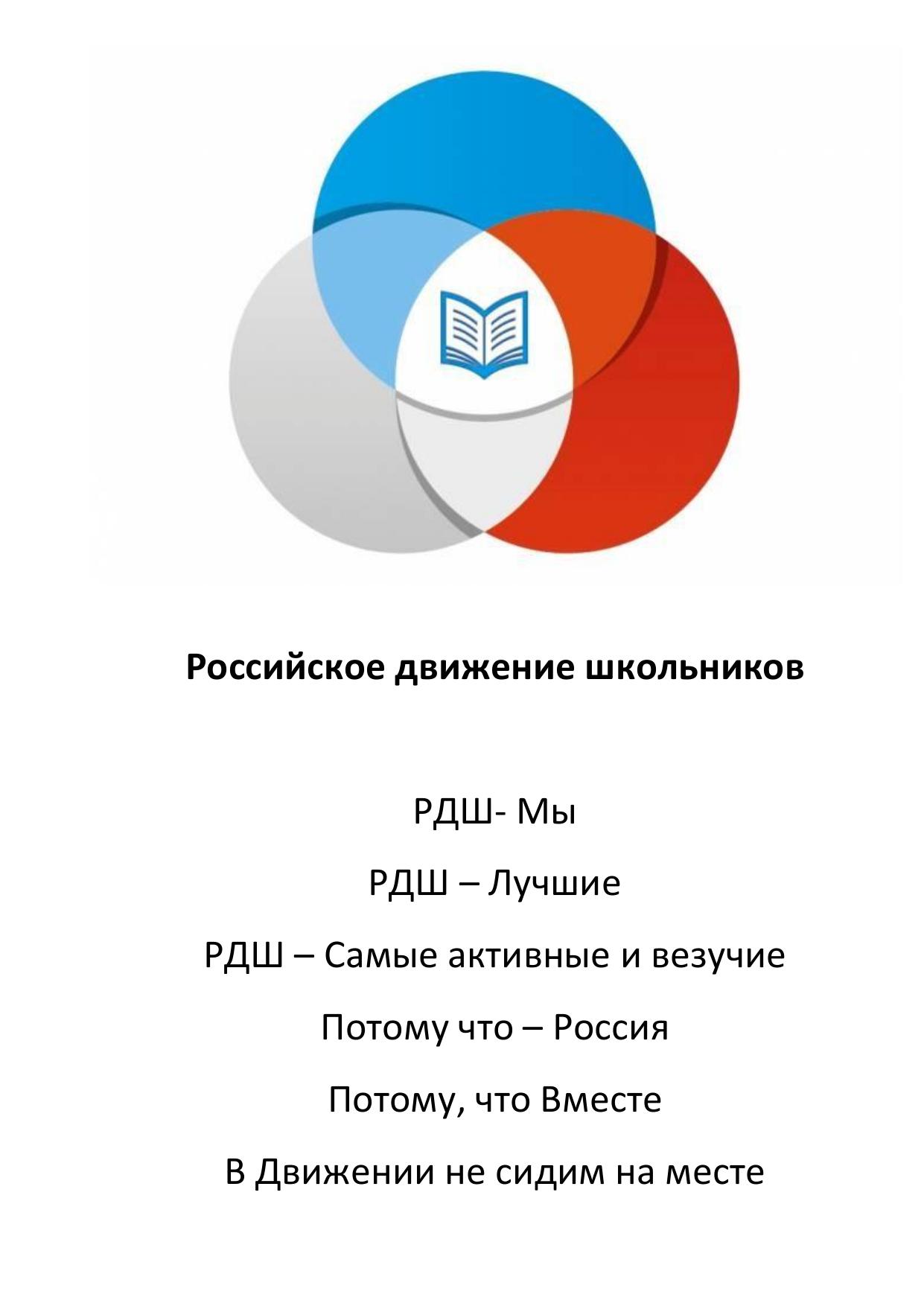 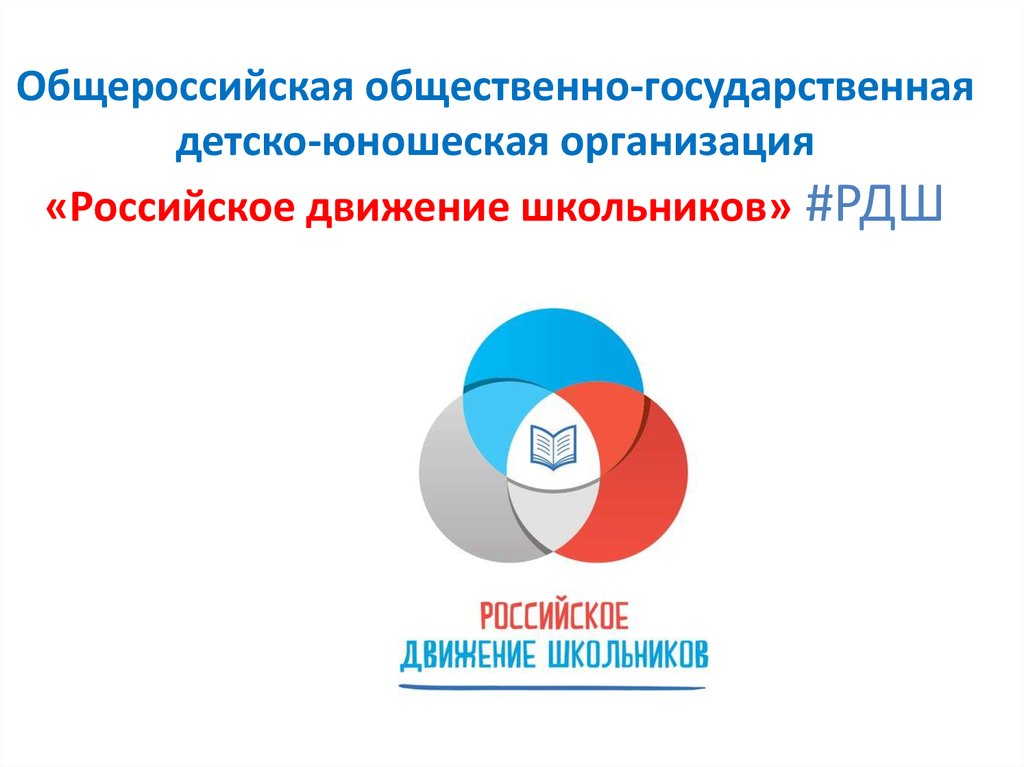 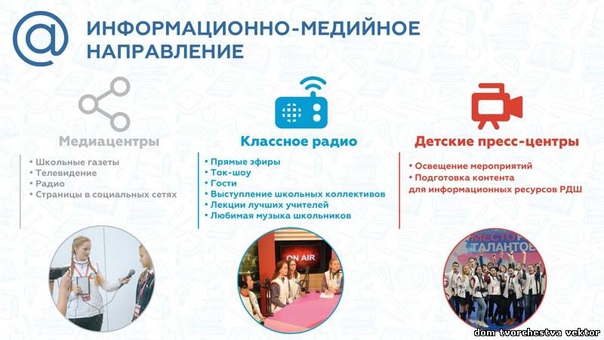 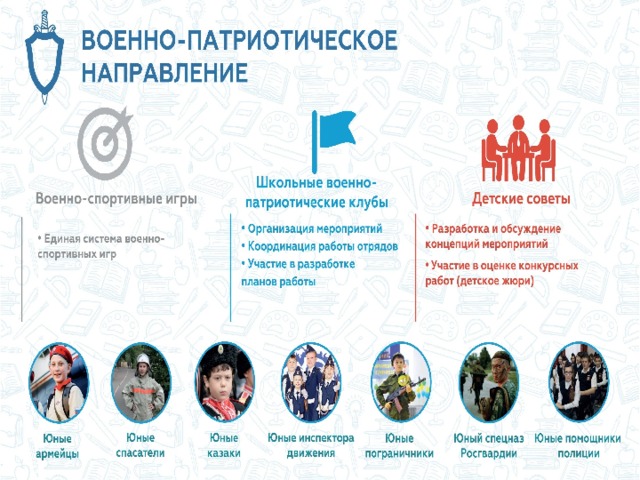 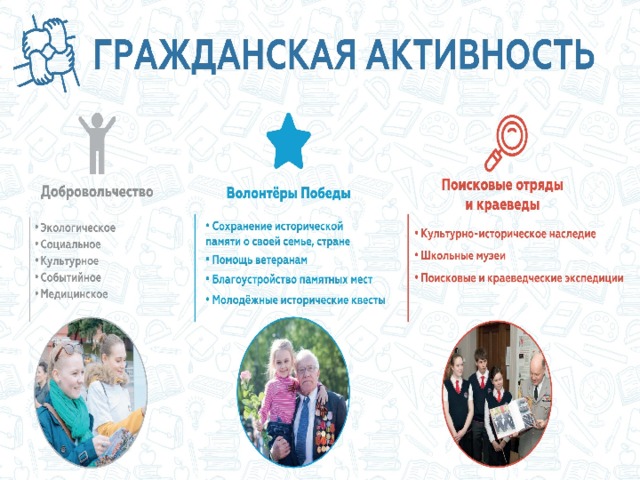 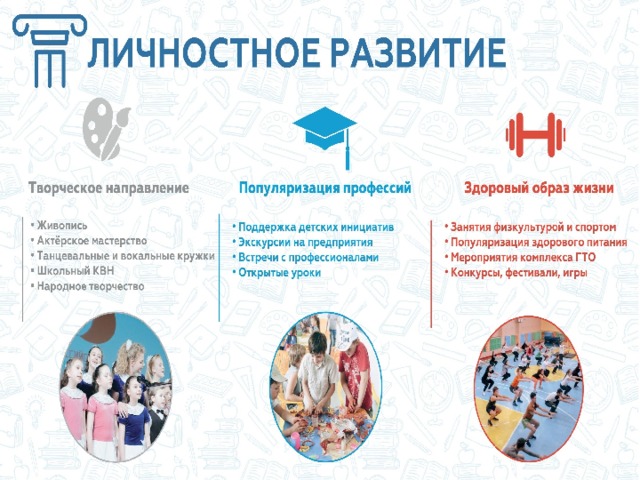 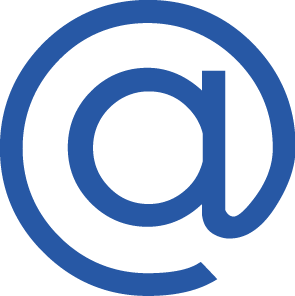 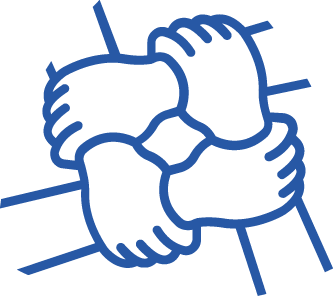 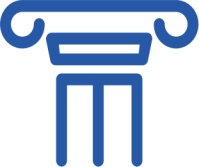 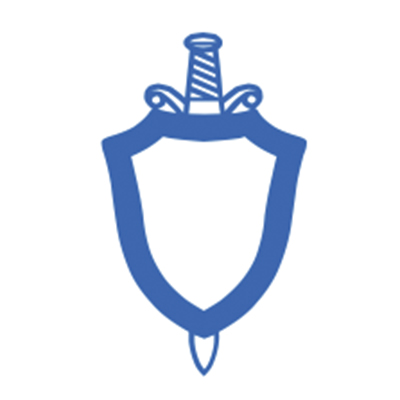 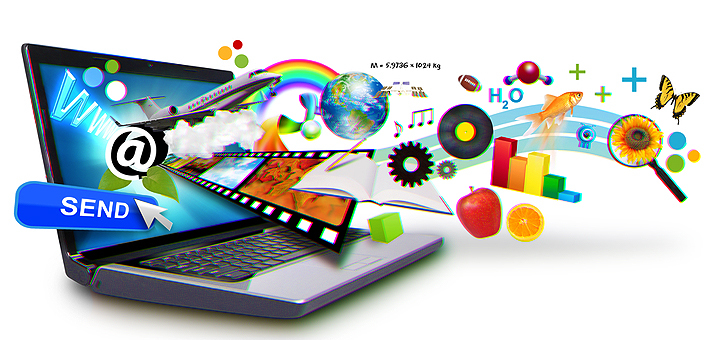 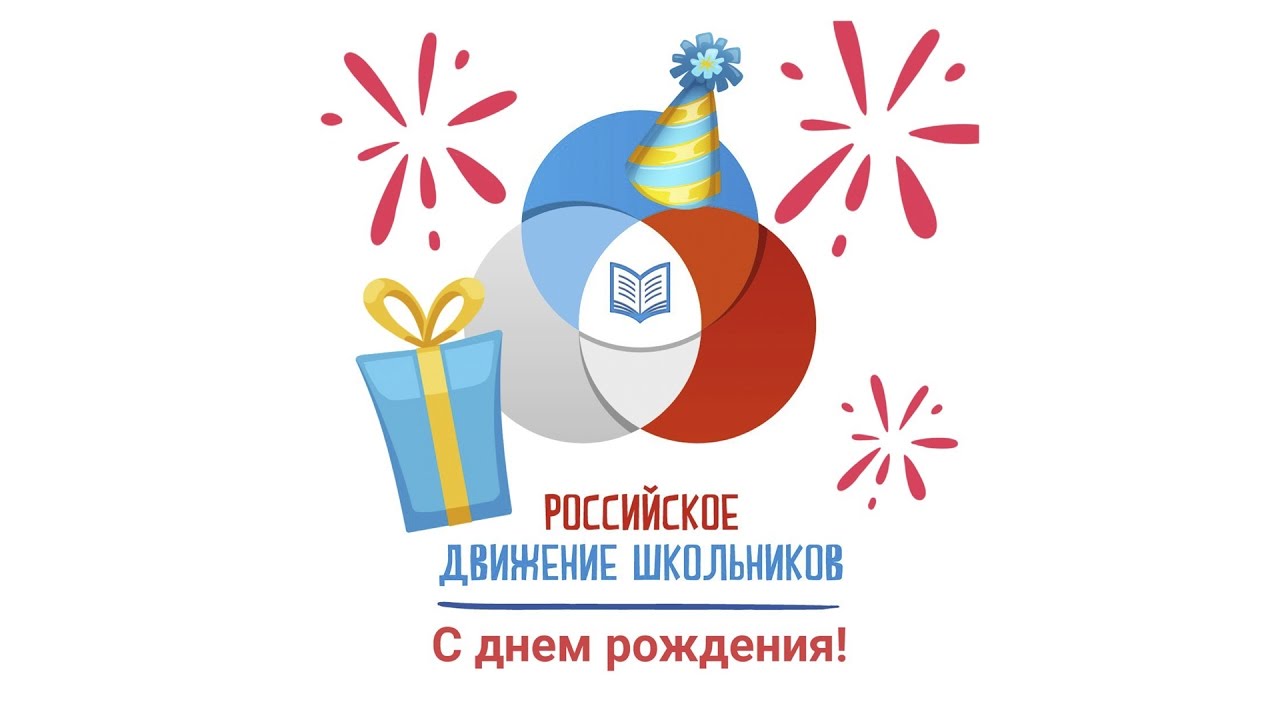 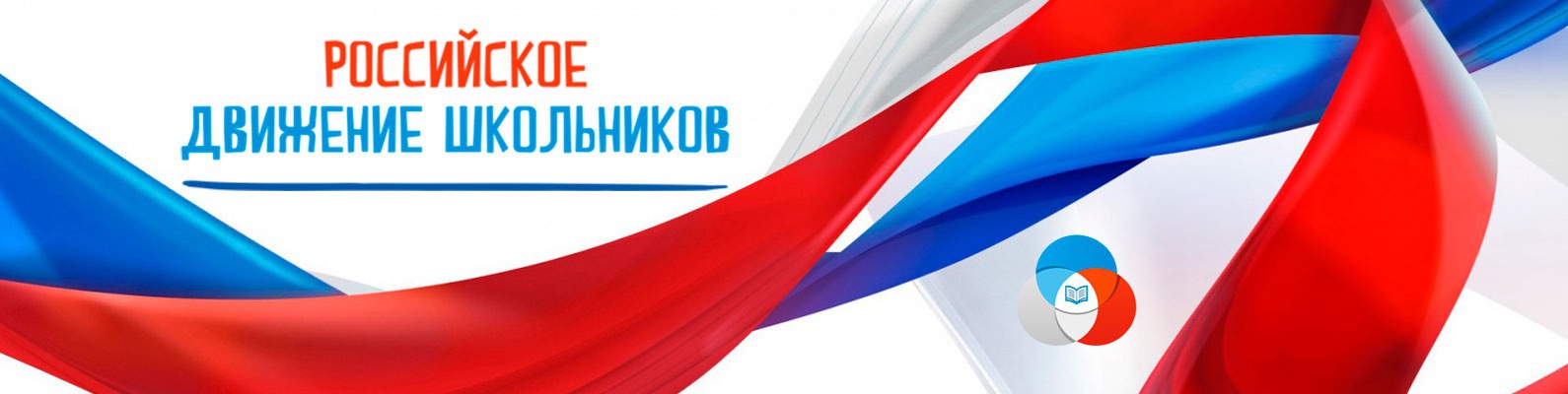 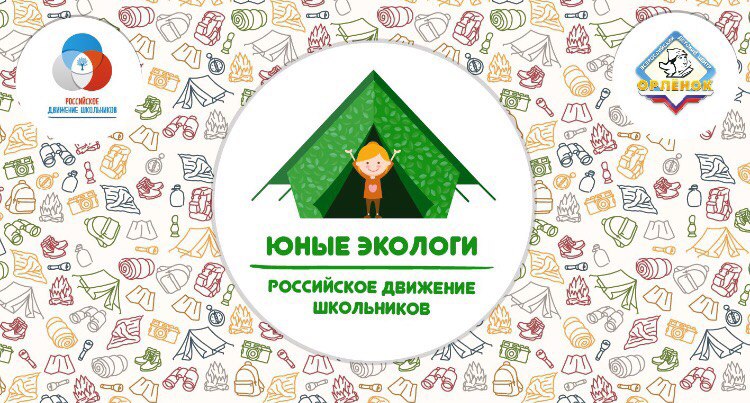 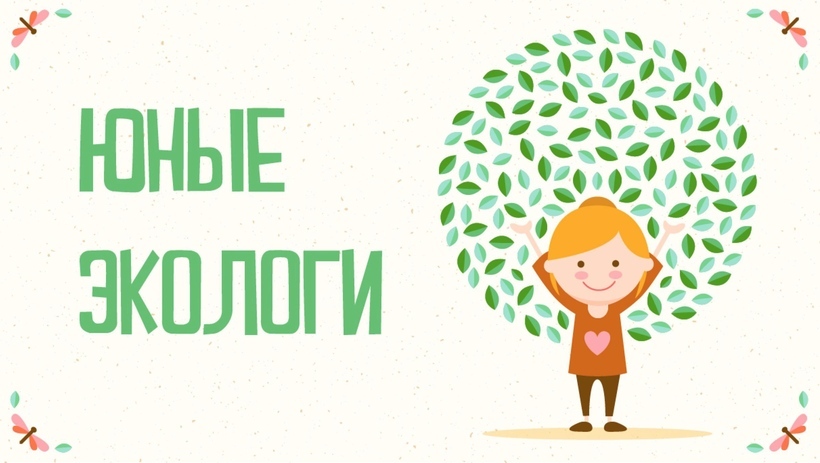 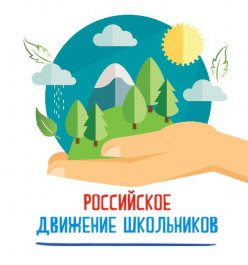 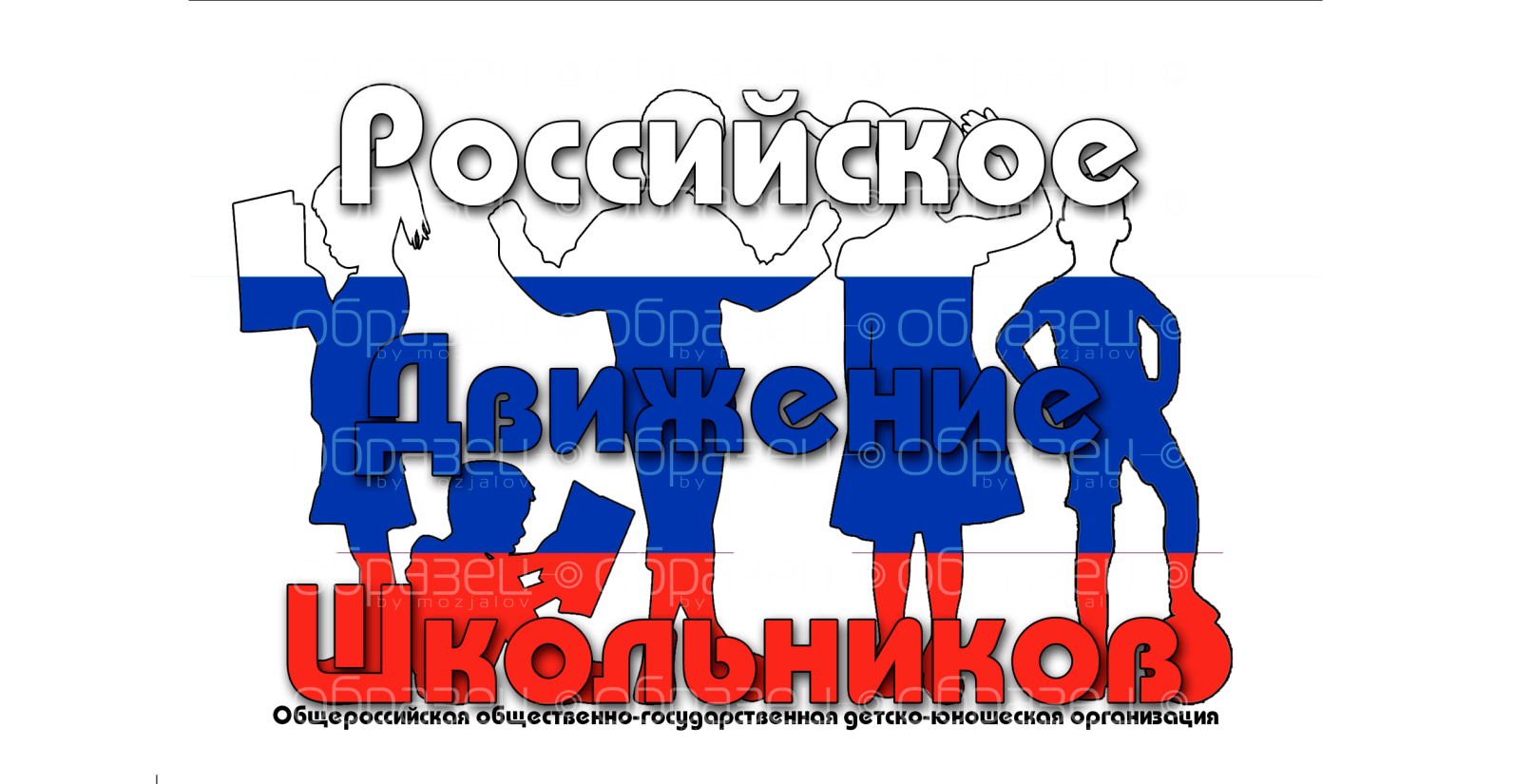 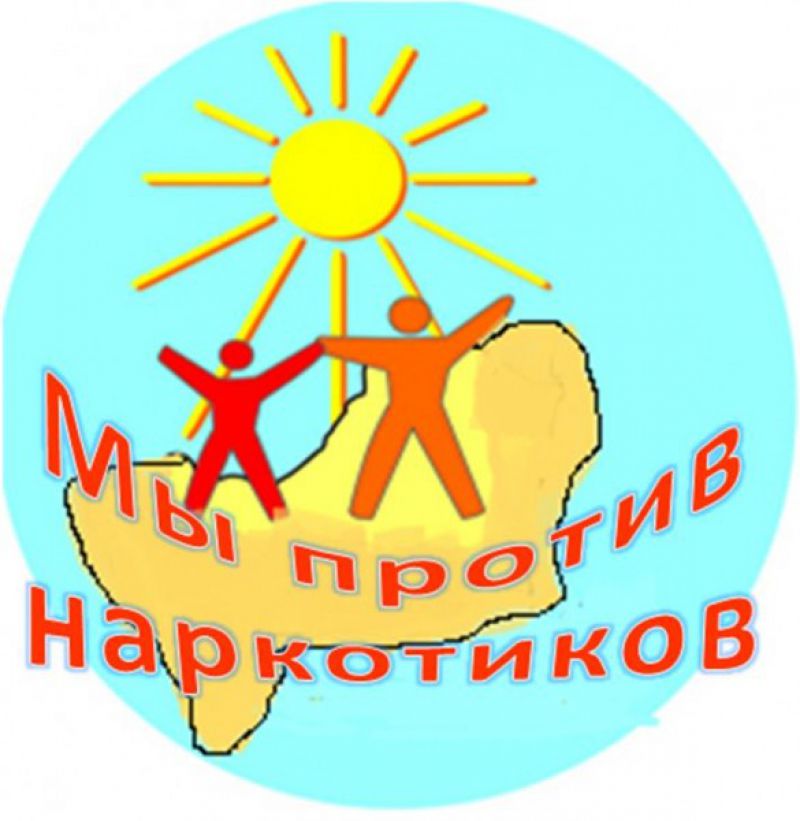 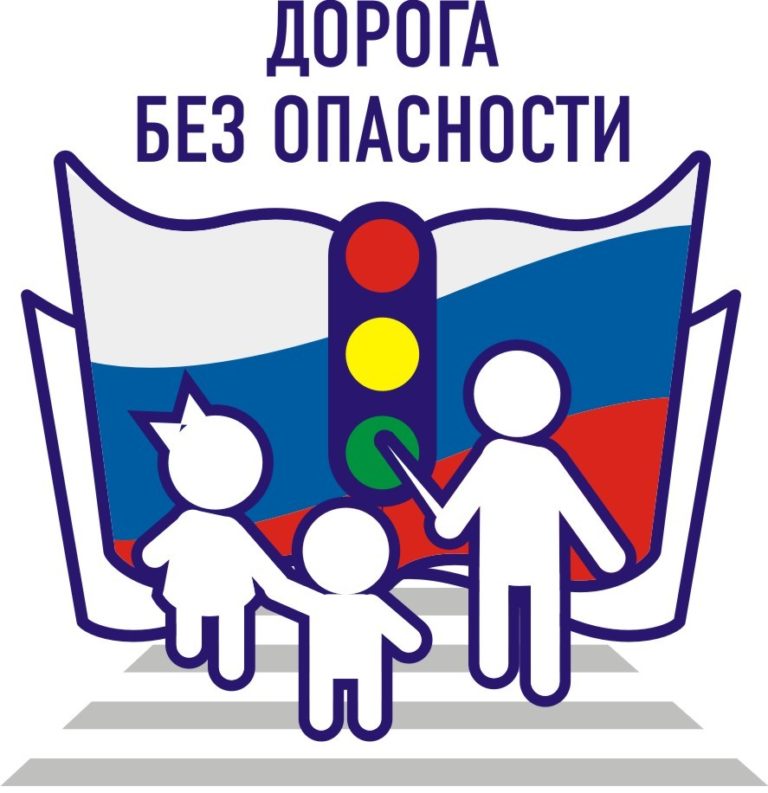 +++++++++++++++++++++++++++++++++++++++++++++++++++++++++++++++++++++++++++++++++++++++++++++++++++++++++++++++++++++++++++++++++++++++++++++++++++++++++++++++++++++++++++++++++++++++++++++++++++++++++++++++++++++++++++++++++++++++++++++++++++++++++++++++++++++++++++++++++++++++++++++++++++++++++++++++++++++++++++++++++++++++++++++++++++++++++++++++++++++++++++++++++++++++++++++++++++++++++++++++++++++++++++++++++++++++++++++++++++++++++++++++++++++++++++++++++++++++++++++++++++++++++++++++++++++++++++++++++++++++++++++++++++++++++++++++++++++++++++++++++++++++++++++++++++++++++++++++++++++++++++++++++++++++++++++++++++++++++++++++++++++++++++++++++++++++++++++++++++++++++++++++++++++++++++++++++++++++++++++++++++++++++++++++++++++++++++++++++++++++++++++++++++++++++++++++++++++++++++++++++++++++++++++++++++++++++++++++++++++++++++++++++++++++++++++++++++++++++++++++++++++++++++++++++++++++++++++++++++++++++++++++++++++++++++++++++++++++++++++++++++++++++++++++++++++++++++++++++++++++++++++++++++++++++++++++++++++++++++++++++++++++++++++++++++++++++++++++++++++++++++++++++++++++++++++++++++++++++++++++++++++++++++++++++++++++++++++++++++++++++++++++++++++++++++++++++++++++++++++++++++++++++++++++++++++++++++++++++++++++++++++++++++++++++++++++++++++++++++++++++++++++++++++++++++++++++++++++++++++++++++++++++++++++++++++++++++++++++++++++++++++++++++++++++++++++++++++++++++++++++++++++++++++++++++++++++++++++++++++++++++++++++++++++++++++++++++++++++++++++++++++++++++++++++++++++++++++++++++++++++++++++++++++++++++++++++++++++++++++++++++++++++++++++++++++++++++++++++++++++++++++++++++++++++++++++++++++++++++++++++++++++++++++++++++++++++++++++++++++++++++++++++++++++++++++++++++++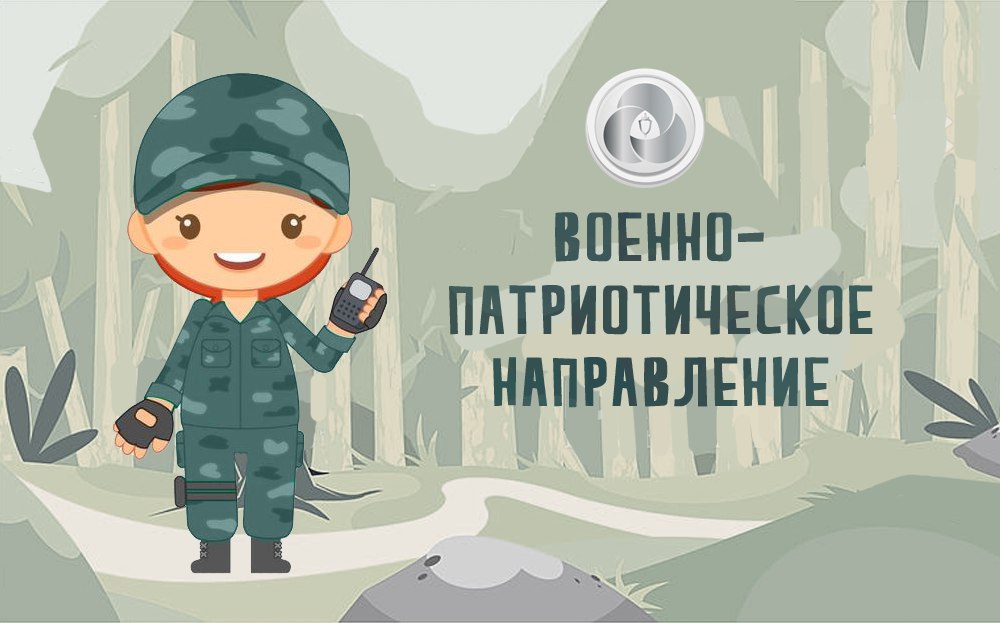 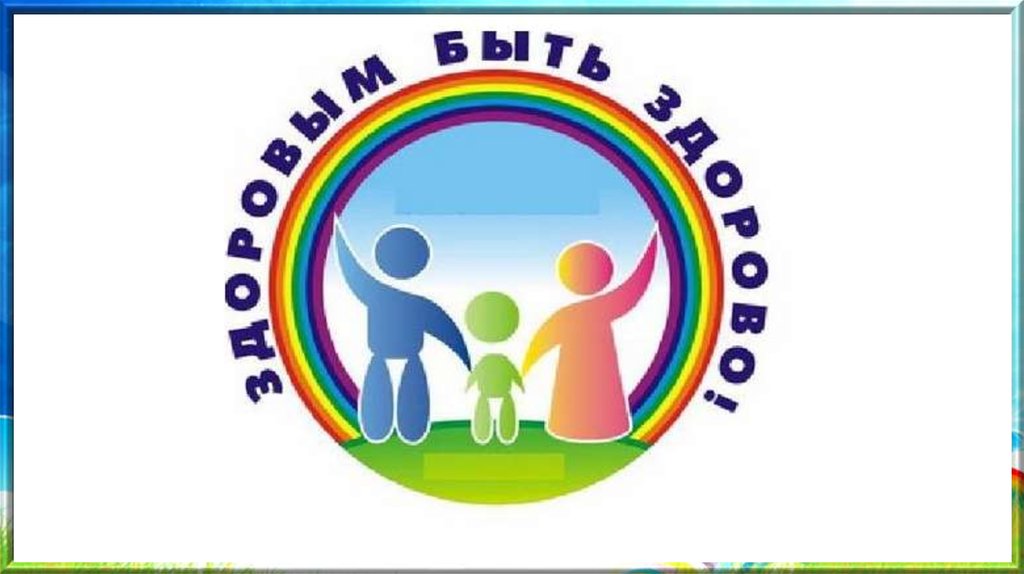 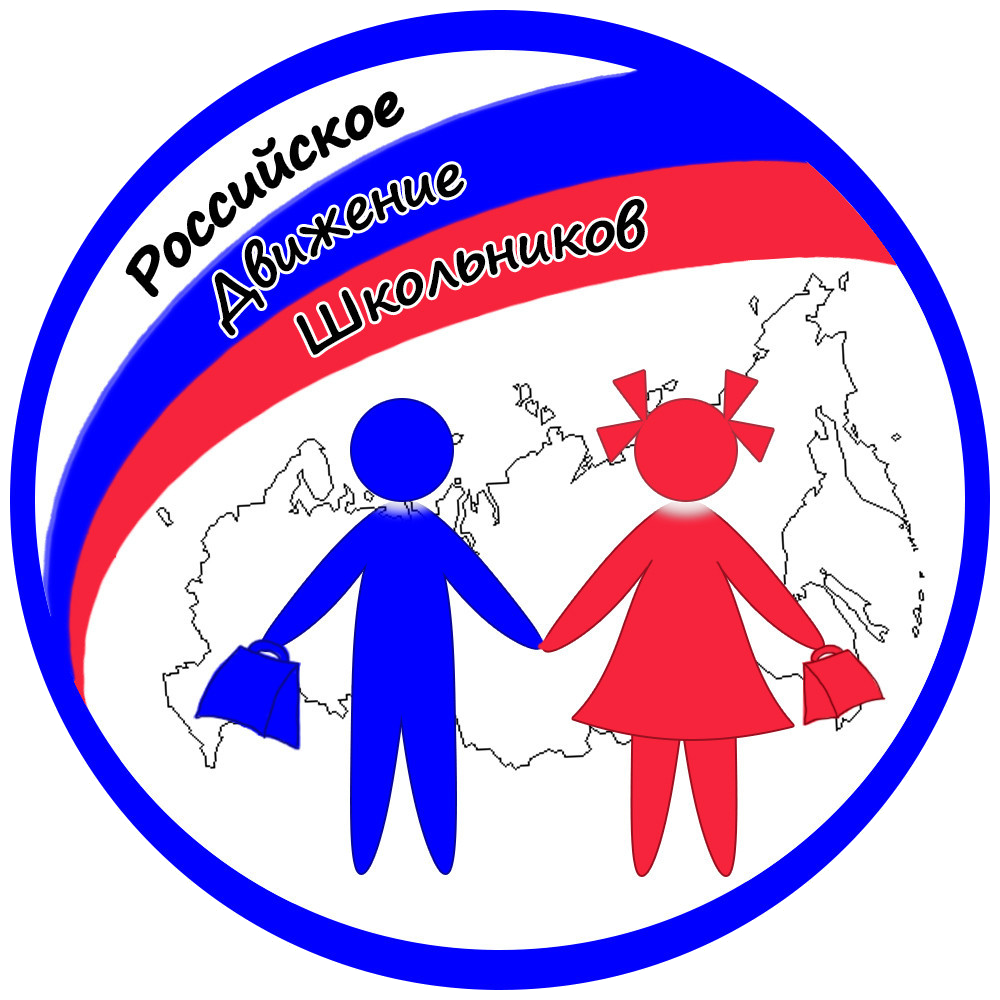 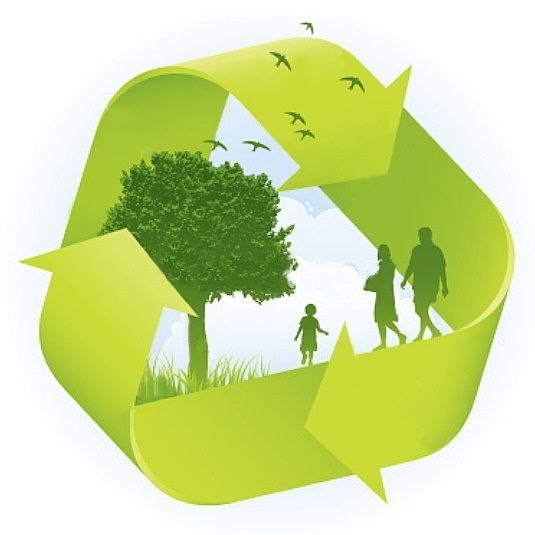 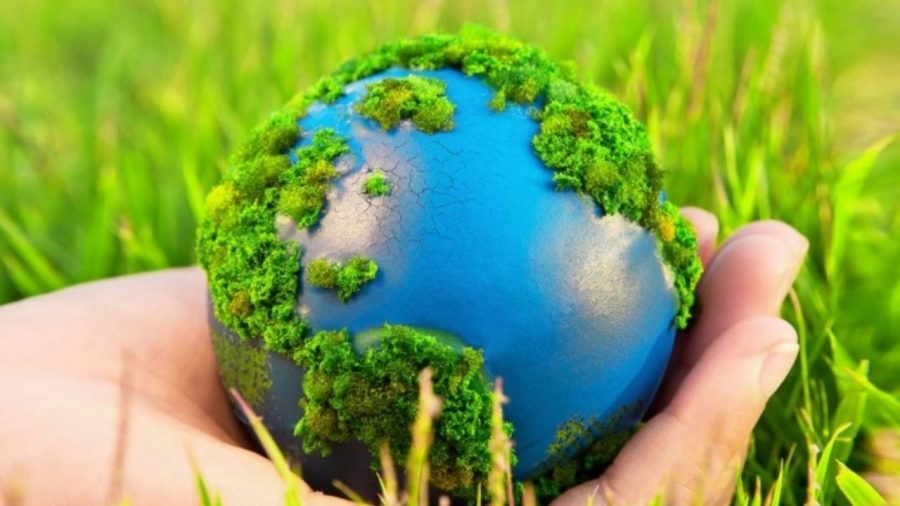 